MOVIMIENTO JUVENIL SALESIANO - COLOMBIA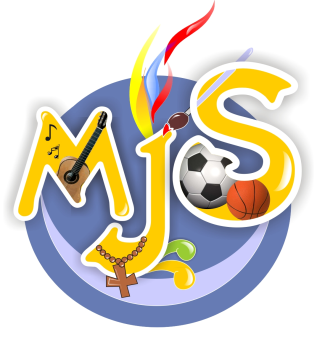 www.mjscolombia.orgI ENCUENTRO NACIONAL DEL MJS – COLOMBIA 2011“Vengan y vean”Comfenalco – La Pintada (Antioquia), 13 al 16 de Octubre 2011PRE ENCUENTRO No. 2 Queridos/as amigos/as:De nuevo les saludamos con cariño fraterno de camino a nuestro encuentro nacional, esperando que su preparación para el mismo les esté deparando alegría y expectativas. Hemos recibido con gran esperanza las respuestas de algunos de ustedes al pre encuentro No. 2, y notamos la profundidad y el cariño con que lo han hecho. Sus respuestas se están subiendo a la página www.mjscolombia.org para compartirlas con todos y todas. Quienes aún no han podido desarrollar este pre encuentro 1, les invitamos a hacerlo, seguros de que les pondrá en buena tónica para entender el sentido de nuestro encuentro.Ahora les presentamos el pre – encuentro No. 2, cuyo tema central es la Espiritualidad Juvenil Salesiana, correspondiente al mes de septiembre. Les señalamos los pasos a realizar para facilitarles la labor de animación del pre - Encuentro y así lograr la consecución del objetivo que nos hemos propuesto para el:   Pretendemos:Presentar a los jóvenes los núcleos de la Espiritualidad Juvenil Salesiana a fin de que puedan señalar los rasgos y actitudes que se deducen de ella para vivirlos en la vida cotidiana de cada uno de ellos.Al final del pre encuentro se presenta una pequeña tarea que deben llevar como delegación a nuestro gran Encuentro Nacional. Estén muy atentos a ello.Un gran abrazo a todos y todas,Equipo Interinspectorial de Pastoral Juvenil y Asociacionismo, y Consejo Nacional del MJS - ColombiaPASOS PARA EL DESARROLLO DEL PRE ENCUENTRO No. 2TEMA CENTRAL: ESPIRITUALIDAD JUVENIL SALESIANA, UNA FORMA DE VIVIR COMO DISCIPULOS DE JESÚSITER  MEDODOLÓGICOAmbientación: Diversas imágenes de santos y santas salesianos que son frutos de la vivencia de la Espiritualidad Juvenil Salesiana   Canto: Don Bosco 88 u otro canto salesiano que exprese nuestro estilo de ser cristianos.Miramos y compartimos lo que sabemos, hemos oído o visto Profundicemos  en nuestros saberes sobre el tema propuesto Se ubican las palabras ESPIRITUALIDAD – JUVENIL – SALESIANA, por separado en tres carteles distintos o en un tablero, para que los participantes escriban abajo de cada palabra lo que entienden de cada una de ellas, su significado, sus implicaciones, su forma de vivirlo… Cada joven pasa y escribe su aporte.Con lo escrito, el asesor genera un dialogo en el que profundiza en los saberes de los jóvenes, tratando de visibilizar lo que más se acerca a las definiciones reales y alentando a ser críticos frente a conceptos que se alejan de lo que queremos presentar como EJS. Miramos más allá...Aterricemos en el tema a presentar Se invita a ver el PPT sobre la Espiritualidad Juvenil Salesiana (PPT ANEXO “EJS 2011”), pidiendo que al ver y escuchar su explicación, vayan señalando las actitudes y cualidades de un joven del MJS debe vivir, y que se deducen de dicha explicación. Re-significamos lo que hemos conocido… Apropiémonos de los conceptos a la luz de nuestra feSe genera una plenaria a partir de las actitudes y cualidades que los jóvenes señalan. El asesor comenta el significado de cada uno de los aportes de los jóvenes. Para lograr mayor profundización el asesor propone la lectura del documento: “LA ESPIRITUALIDAD JUVENIL SALESIANA, UNA PRESENTACIÓN SINTETICA” (ANEXO A CONTINUACIÓN DE ESTE ITER), explicando que dicho documento fue estudiado en el “mini-fórum” del MJS realizado en Madrid, España en el marco de la JMJ 2011. Propuestas para poner manos a la obra... Encarnemos nuestra reflexión en una postura grupal que derive en acciones concretas  A partir de los aportes de los jóvenes y la iluminación contenida en el documento, se procede a señalar mediante un dibujo, infograma, mapa conceptual, etc., de la manera más creativa posible, los rasgos y cualidades más significativas de la Espiritualidad Juvenil Salesiana que se comprometen a vivir y asumir como miembros activos del MJS. Este trabajo debe ser llevado al Encuentro Nacional, en un tamaño de al menos un pliego de cartulina, para ambientar un lugar y momento específico de trabajo. El siguiente es un ejemplo de lo que podrán lograr como grupo.     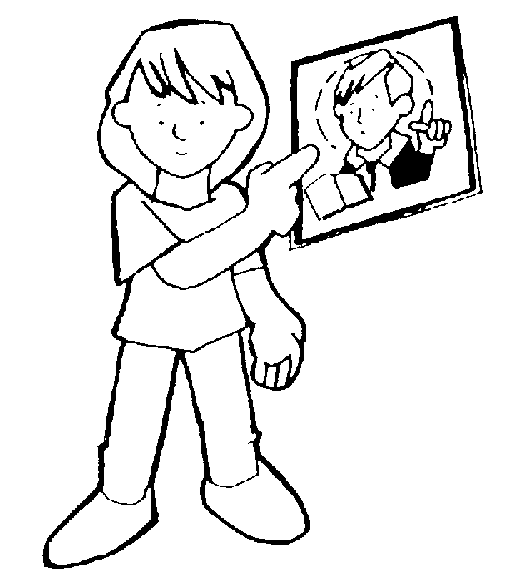 Concluir la actividad con una oración de acción de gracias al Espíritu Santo, por suscitar en Don Bosco la EJS como forma de ser y de vivir la vida cristiana al estilo salesiano.  LA ESPIRITUALIDAD JUVENIL SALESIANAUna Presentación Sintética 
Para ayudarte a obtener una rápida comprensión de las propuestas y animarte a examinarlas más a fondo, te ofrecemos la siguiente descripción de los principales núcleos de la Espiritualidad Juvenil Salesiana. 
1. ESPIRITUALIDAD DE LA VIDA COTIDIANA La existencia cotidiana inspirada por Jesús de Nazaret es el escenario en el que el joven reconoce la presencia de Dios, Quien está presente, y vive su realización personal desde esta presencia de Dios. 2. ESPIRITUALIDAD DE ALEGRÍA Y OPTIMISMO La vida cotidiana se vive en la alegría y el optimismo, sin escatimar el compromiso y la responsabilidad. 
3. ESPIRITUALIDAD DE  EL SEÑOR JESÚS La vida cotidiana se re-crea por  Cristo resucitado, que da motivos de esperanza y conduce a una vida que encuentra su sentido pleno en Él. 4. ESPIRITUALIDAD DE COMUNIÓN EN LA IGLESIA La vida cotidiana se experimenta en , como el escenario natural para el crecimiento en la fe a través de los sacramentos. En  encontramos a María que va delante, acompaña e inspira.5.  SERVICIO RESPONSABLE La vida cotidiana se presenta al joven como una vocación hacia el servicio, tanto de manera ordinaria como extraordinaria. Desglosemos mejor cada núcleo o eje:
1. ESPIRITUALIDAD DE LA VIDA COTIDIANAEs una síntesis de la fe y la vida El reto fundamental para el creyente y la comunidad es la de transformar la experiencia de la vida en la experiencia del Evangelio, por la fuerza de la fe. Es fácil proclamarse cristiano de una manera general. Es mucho más difícil vivir como un cristiano, superar los problemas que dificultan a veces la vida y abrirse a las exigencias de vivir en la santidad. En nuestra experiencia, tenemos una intuición, que es a la vez alegre y fundamental, es decir, que no hay necesidad de desprenderse y salir de la vida ordinaria para buscar al Señor.El redescubrimiento de la Encarnación En la base de la evaluación positiva de la vida cotidiana se encuentra el descubrimiento continuo del acontecimiento de  condición humana de Jesús revela el hecho de que Dios está presente en la vida. Jesús como hombre es el sacramento del Padre, la gran y definitiva mediación que hace a Dios estar presente y ser cercano a nosotros. Él nos enseña que el lugar para conocer a Dios es en la realidad humana: la nuestra y la de los demás, todos los días y a lo largo de la historia. "Cuantas veces hicisteis eso a uno de los más pequeños de estos, mis humildes hermanos, conmigo lo hicisteis" (Mt 25,40). Se trata de la vida humana, que nos introduce en el acontecimiento de la Encarnación. Amor por la vida Poder hacer frente de manera consistente a la propia existencia, a aceptar los desafíos, las preguntas y las tensiones del crecimiento; tratar de reunir sus fragmentos en la unidad realizada por el Espíritu en el bautismo; trabajar para superar las ambigüedades presentes en la experiencia cotidiana; servir  y responder a todas las opciones con el amor: todo esto es parte del proceso necesario para descubrir y amar la vida cotidiana como una nueva realidad en la que Dios obra como un Padre. 
2. ESPIRITUALIDAD DE LA ALEGRÍA Y EL OPTIMISMO La alegría de la bondad Claramente evidentes eran en Valdocco y en Mornese la alegría, el optimismo y la esperanza. La música, el teatro, excursiones, deporte, la alegría de los patios, siempre han sido valorados como elementos educativos de importancia primordial. Ellos dan lugar a una gran cantidad de energía para hacer el bien, que se canalizarán a su debido tiempo en un compromiso de servicio y caridad. Y el compromiso con el crecimiento Toda su vida Don Bosco y María Mazzarello  marcan para los jóvenes  un camino para recorrerlo de forma sencilla, serena y feliz de santidad, que reunirá en una experiencia vital única, el patio, un estudio serio, y un constante sentido del deber. Al incitarnos a vivir en la unidad de alegría y deber, nos enseñan a tomar la cruz y seguir a Cristo como la dimensión pascual de la opción evangélica, y por lo tanto del desarrollo de la humanidad de acuerdo a la estatura de Cristo,  quien murió y resucitó. En la sociedad, un viaje emprendido seriamente en la fe, el crecimiento se hace cada vez más difícil. 3. ESPIRITUALIDAD DE  EL SEÑOR JESÚS Encuentro con Cristo Resucitado Para vivir el espíritu de las bienaventuranzas, hay que formar lazos de amistad con Jesús. Tenemos que profundizar nuestra adhesión a su persona y a su causa. Tratamos de dar una respuesta concreta a su amor y nos abrimos al radicalismo del Evangelio. Amigo, Maestro y Salvador son los términos que describen la centralidad de la persona de Jesús en la experiencia espiritual de los jóvenes. Por un corazón nuevo "La educación es un asunto del corazón". También el camino de la espiritualidad requiere un corazón nuevo. A menos que se llegue a este punto central de la vida humana, nunca supondrá una conversión profunda y duradera. En contacto con el Señor resucitado, adquirimos un amor mucho más intenso por la vida. 4. ESPIRITUALIDAD DE COMUNIÓN EN LA IGLESIA El deseo de estar juntos Sostenido por una espiritualidad nacida de la relación entre las personas que encuentran en Cristo un amigo común, los jóvenes sienten una gran necesidad de estar juntos. Como amigos comparten y celebran la alegría de vivir, con el fin de ayudarse unos a otros. De esta manera se sienten a sí mismos como levadura en medio de otros niños y jóvenes. Para una comunión en la responsabilidad La relación personal con Cristo resucitado y la experiencia del grupo conduce automáticamente a una relación filial con  hoy, la diversidad de intereses, regalos y valores de convivencia en la comunidad educativa, dan testimonio de la presencia del Señor, que une a todos en un solo corazón y una sola alma. Este espíritu de familia es un signo eficaz de  que todos queremos construir juntos, un servicio fraterno a los más necesitados. El encuentro con Cristo en los sacramentos El encuentro y la relación con el Cristo resucitado se vive de una manera especial en la celebración de los sacramentos. La tradición salesiana reconoce y afirma su importancia en el crecimiento cristiano de los jóvenes. En la pedagogía de Don Bosco y María Mazzarello, se pone énfasis en la santidad, principalmente en la influencia educativa de los Sacramentos de  y de la Eucaristía. María, Madre y Auxiliadora de la Iglesia La espiritualidad juvenil salesiana se reserva un lugar especial en la persona de María. Los jóvenes aprenden a mirar a María como la persona que "infunde la esperanza" y les sugiere algunas actitudes evangélicas: la escucha, la fidelidad, la pureza, la auto-donación, el servicio. Una vez que han adquirido una bien motiviada devoción mariana, el joven descubre los horizontes que María Auxiliadora abre ante ellos: un ardiente celo apostólico en la lucha contra el pecado y en contra de una visión del mundo y la humanidad, frente a las bienaventuranzas y el nuevo " mandamiento ". 5.  SERVICIO RESPONSABLE Convertirse en honrados ciudadanos y buenos cristianos El creyente joven, movido por el Espíritu, está al servicio de la humanidad, como  - una experta en humanidad. El servicio es un punto de referencia para el camino de la espiritualidad. Ser un honrado ciudadano implica en la actualidad para una persona joven la promoción de la dignidad personal y los derechos, en todos los contextos, vivir con generosidad en la familia y prepararse para formarla sobre la base de la donación recíproca, el fomento de la solidaridad, especialmente entre los pobres, el desarrollo de su propio trabajo con honestidad y competencia profesional, la promoción de la justicia, la paz y el bien común en el ámbito político, el respeto de la creación, el fomento de la cultura. Hasta el punto de comprometer la vida entera con Don Bosco  y María MazzarelloMuchos jóvenes son ricos en recursos espirituales, muestran signos de una vocación apostólica y desarrollan desde  su primer contacto y el gusto por Don Bosco  y María Mazzarello en un deseo de entregarse a la continuación de su misión. El conocimiento de los problemas cotidianos vividos por sus compañeros provoca en muchos jóvenes una primera respuesta de tipo educativo. Los jóvenes se preguntan: "¿En qué ámbito social o eclesiástico, he de entrar, con el fin de expresar mi amor por la vida y por el Señor de la vida?Para muchos de ellos la llamada es, sin duda, a una profesión y a la formación de una familia, vivida como un servicio responsable hacia  y hacia la humanidad. Para otros, una opción aún más evidente es para el sacerdocio o la vida religiosa. En cualquier caso, todos ellos, bajo la guía del Espíritu y animados por los valores de la espiritualidad juvenil salesiana, acogen y llevan a cabo su propia existencia como una vocación. 